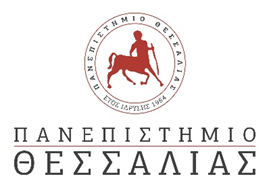 ΠΡΟΓΡΑΜΜΑ ΣΠΟΥΔΩΝ                                                                             Λαμία 17-03-2020ΜΗΧΑΝΙΚΩΝ ΠΛΗΡΟΦΟΡΙΚΗΣ Τ.Ε                                                                                                                                            Ταχ. Δ/νση: 3ο χλμ. Π.Ε.Ο. Λαμίας-Αθηνών                                                          35 100 Λαμία                                  Τηλέφωνο: 2231060167-169ΑΝΑΚΟΙΝΩΣΗΗ πρακτική άσκηση των φοιτητών που επρόκειτο να ξεκινήσει το εαρινό εξάμηνο 2019-2020 αναστέλλεται  μέχρι νεωτέρας λόγω της εξελισσόμενης κατάστασης της επιδημίας neos-koronaios-covid-19. Η σχετική απόφαση του Πρυτανικού Συμβουλίου θα αναρτηθεί άμεσα στην ιστοσελίδα του Π.Σ. Μηχανικών Πληροφορικής Τ.Ε.  Παρακαλούμε πολύ να ενημερώσετε τους φορείς σας για την αναστολή της πρακτικής σας άσκησης.ΑΠΟ ΤΗ ΓΡΑΜΜΑΤΕΙΑ ΤΟΥ Π.Σ. ΜΗΧΑΝΙΚΩΝ ΠΛΗΡΟΦΟΡΙΚΗΣ Τ.Ε.